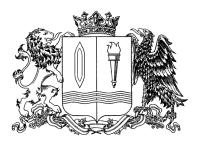 ПРАВИТЕЛЬСТВО ИВАНОВСКОЙ ОБЛАСТИПОСТАНОВЛЕНИЕот _______________ № _______-пг. ИвановоО приостановлении действия отдельных положений некоторых постановлений Правительства Ивановской областиВ соответствии с пунктом 3.1 статьи 26.3 Федерального закона 
от 06.10.1999 № 184-ФЗ «Об общих принципах организации законодательных (представительных) и исполнительных органов государственной власти субъектов Российской Федерации»
и Уставом Ивановской области Правительство Ивановской области
п о с т а н о в л я е т:1. Приостановить до 01.01.2024 действие: 1.1. Пункта 3.4.2 постановления Правительства Ивановской области от 19.05.2011 № 165-п «Об утверждении Порядка предоставления субсидий на государственную поддержку сельскохозяйственного производства». 1.2. Пункта 3.5.2 постановления Правительства Ивановской области от 20.03.2013 № 106-п «Об утверждении Порядка предоставления субсидий на проведение комплекса агротехнологических работ 
в растениеводстве».1.3. Пункта 3.4.2 постановления Правительства Ивановской области от 19.05.2015 № 188-п «Об утверждении Порядка предоставления субсидий на поддержку племенного коневодства».1.4. Пункта 3.5.2 постановления Правительства Ивановской области от 07.02.2017 № 23-п «Об утверждении Порядка предоставления субсидий на возмещение части затрат сельскохозяйственных товаропроизводителей на уплату страховой премии, начисленной по договорам сельскохозяйственного страхования».1.5. Пункта 3.4.2 постановления Правительства Ивановской области от 07.02.2017 № 24-п «Об утверждении Порядка предоставления субсидий на поддержку многолетних насаждений».1.6. Пункта 3.4.2 постановления Правительства Ивановской области от 07.02.2017 № 25-п «Об утверждении Порядка предоставления субсидий на поддержку элитного семеноводства».1.7. Пункта 3.5.2 постановления Правительства Ивановской области от 07.02.2017 № 27-п «Об утверждении Порядка предоставления субсидий на возмещение части процентной ставки по долгосрочным, среднесрочным и краткосрочным кредитам (займам), взятым малыми формами хозяйствования».1.8. Пункта 3.4.2 постановления Правительства Ивановской области от 08.02.2017 № 32-п «Об утверждении Порядка предоставления субсидий на поддержку племенного животноводства».1.9. Пункта 3.4.2 постановления Правительства Ивановской области  от 08.02.2017 № 37-п «Об утверждении Порядка предоставления субсидий на возмещение части затрат на уплату процентов по инвестиционным кредитам (займам) в агропромышленном комплексе».1.10. Пункта 3.4.2 постановления Правительства Ивановской области от 13.04.2018 № 105-п «Об утверждении Порядка предоставления субсидий на поддержку животноводства».1.11. Пункта 3.4.2 постановления Правительства Ивановской области от 05.12.2018 № 347-п «Об утверждении Порядка предоставления субсидий на возмещение части прямых понесенных затрат на создание и (или) модернизацию объектов агропромышленного комплекса».1.12. Пункта 5.2 постановления Правительства Ивановской области от 17.05.2019 № 174-п «Об утверждении Порядка определения объема 
и предоставления субсидий сельскохозяйственным потребительским кооперативам на возмещение части затрат, связанных с приобретением имущества в целях его последующей передачи в собственность членов кооператива, приобретением сельскохозяйственной техники, оборудования для переработки сельскохозяйственной продукции 
и мобильных торговых объектов для оказания услуг членам кооператива, а также с закупкой сельскохозяйственной продукции у членов кооператива» в части недостижения значений результата предоставления субсидии и показателя, необходимого для достижения результата предоставления субсидии.1.13. Пункта 3.4.2 постановления Правительства Ивановской области от 16.12.2019 № 514-п «Об утверждении Порядка предоставления субсидий на поддержку собственного производства молока».1.14. Пункта 3.5.2 постановления Правительства Ивановской области от 16.12.2019 № 516-п «Об утверждении Порядка предоставления субсидий на стимулирование производства зерновых и зернобобовых культур».1.15. Пункта 3.4.2 постановления Правительства Ивановской области от 16.12.2019 № 519-п «Об утверждении Порядка предоставления субсидий на поддержку мясного животноводства».1.16. Пункта 3.4.2 постановления Правительства Ивановской области от 16.12.2019 № 525-п «Об утверждении Порядка предоставления субсидии на стимулирование повышения продуктивности в молочном скотоводстве».1.17. Пункта 5.2 постановления Правительства Ивановской области  от 18.02.2021 № 64-п «Об утверждении Порядка предоставления субсидий производителям муки на возмещение части затрат на закупку продовольственной пшеницы» в части недостижения значений результата предоставления субсидии и показателя, необходимого для достижения результата предоставления субсидии.1.18. Пункта 5.2 постановления Правительства Ивановской области от 18.02.2021 № 65-п «Об утверждении Порядка предоставления субсидий предприятиям хлебопекарной промышленности на возмещение части затрат на производство и реализацию произведенных и реализованных хлеба и хлебобулочных изделий» в части недостижения значений результата предоставления субсидии и показателя, необходимого 
для достижения результата предоставления субсидии.1.19. Пункта 4.2 постановления Правительства Ивановской области от 11.03.2021 № 104-п «О предоставлении субсидии автономной некоммерческой организации «Центр развития предпринимательства 
и поддержки экспорта Ивановской области» на финансовое обеспечение затрат, связанных с осуществлением деятельности Центра компетенций 
в сфере сельскохозяйственной кооперации и поддержки фермеров» в части недостижения значений результата предоставления субсидии и показателя, необходимого для достижения результата предоставления субсидии.1.20. Пункта 5.2 постановления Правительства Ивановской области от 17.03.2021 № 119-п «Об утверждении Порядка предоставления грантов «Агростартап» крестьянским (фермерским) хозяйствам 
или индивидуальным предпринимателям, основным видом деятельности которых является производство и (или) переработка сельскохозяйственной продукции, на реализацию проектов создания 
и (или) развития хозяйства» в части недостижения значений результата предоставления гранта «Агростартап» и показателя, необходимого 
для достижения результата предоставления гранта «Агростартап».1.21. Пункта 5.2 постановления Правительства Ивановской области от 13.08.2021 № 364-п «Об утверждении Порядка предоставления грантов крестьянским (фермерским) хозяйствам или индивидуальным предпринимателям, являющимся сельскохозяйственными товаропроизводителями, на развитие семейных ферм» в части недостижения значений результата предоставления гранта и показателя, необходимого для достижения результата предоставления гранта.1.22. Пункта 3.5.2 постановления Правительства Ивановской области от 19.08.2021 № 381-п «Об утверждении Порядка предоставления субсидий на стимулирование производства льна-долгунца и (или) технической конопли».1.23. Пункта 5.2 постановления Правительства Ивановской области от 26.08.2021 № 393-п «Об утверждении Порядка предоставления грантов сельскохозяйственным потребительским кооперативам на развитие материально-технической базы» в части недостижения значений результата предоставления гранта и показателя, необходимого для достижения результата предоставления гранта.1.24. Пункта 3.6.2 постановления Правительства Ивановской области от 23.12.2021 № 685-п «Об утверждении Порядка предоставления субсидий на возмещение части затрат сельскохозяйственных товаропроизводителей на проведение гидромелиоративных, культуртехнических мероприятий, а также мероприятий в области известкования кислых почв на пашне и Методики оценки достижения получателем субсидии планового объема производства сельскохозяйственной продукции на 3 года на землях, на которых реализован проект мелиорации, а также мер ответственности получателей средств за недостижение планового объема производства сельскохозяйственной продукции на 3 года на землях, на которых реализован проект мелиорации».1.25. Пункта 3.4.2 постановления Правительства Ивановской области от 07.04.2022 № 150-п «Об утверждении Порядка предоставления грантов «Агротуризм» сельскохозяйственным товаропроизводителям 
(за исключением личных подсобных хозяйств) на реализацию проектов развития сельского туризма».2. Установить, что в случае недостижения в 2021 году значений результата (результатов) предоставления субсидий и грантов и (или) показателя (показателей), необходимых для достижения результата (результатов) предоставления субсидий и грантов по соглашениям о предоставлении субсидий и грантов, заключенным в соответствии с нормативными правовыми актами, указанными в пункте 1 настоящего постановления, средства, подлежащие возврату в бюджет Ивановской области, перечисляются в срок до 01.06.2024.3. Осуществить возврат средств получателям субсидий, перечисленных ими в 2022 году в качестве возврата за недостижение значений результата (результатов) предоставления субсидий и грантов и (или) показателя (показателей), необходимых для достижения результата (результатов) предоставления субсидий и грантов, по соглашениям о предоставлении субсидий и грантов за 2021 год.4. Настоящее постановление вступает в силу после его официального опубликования и распространяется на правоотношения, возникшие с 01.01.2022.ГубернаторИвановской областиС.С. Воскресенский